   2016 Conference Speaker DirectoryMichael Ascari, PharmD, MSChief of Pharmacy | Department of Veterans AffairsLong Beach, CA | michael.ascari@va.govSarah Ball, PharmDResearch Assistant Professor | Division of General Internal Medicine and Geriatrics Medical University of South CarolinaCharleston, SC | ballsj@musc.edu Mark Bounthavong, PharmD, MPHPharmacy Data Program ManagerVACO Pharmacy Benefits Management | Seattle, WA mark.bounthavong@va.govDanelle Callan, MAProject Manager University of New Mexico Family & Community MedicineAlbuquerque, NM | dcallan@salud.unm.eduMelissa Christopher, PharmDNational Director, Academic Detailing ProgramVeterans Health Administration San Diego, CA | Melissa.Christopher@va.govMindy Craig, M.S., PA-CDirector of Physician OutreachAssuring Better Child Health & Development (ABCD)Denver, CO | mindy@coloradoabcd.org Alisha Herrick, MPHProgram Specialist & Academic Detailer Southwest Center for Health Innovation | Silver City, NM aherrick@swchi.org Brent Jensen, BSPDrug Information Specialist | RxFiles Academic DetailingSaskatoon, SK Canada | jensenb@rxfiles.ca Amanda Kennedy, PharmDAssociate Professor of Medicine, General Internal Medicine University of Vermont | Burlington, VT amanda.kennedy@uvmhealth.orgLynette Kosar, BSP, MScInformation Support Pharmacist | RxFiles Academic Detailing Saskatoon, SK Canada | lynette@rxfiles.ca Ann Kurth, PHD, CNM, MPH, FAANDean | Yale School of Nursing | Orange, CT | ann.kurth@yale.eduHarald Langaas, MPharm, MPHManaging DirectorRegional Medicines Information & Pharmacovigilance Centre (RELIS)Trondheim, Norway | harald.langaas@legemidler.no Karen Lasser, MD, MPHAssociate Professor of Medicine and Public HealthBoston UniversityClinician-Investigator | Boston Medical CenterBoston, MA | karen.lasser@bmc.org Gail Levine, MDMedical Director | Brigham & Women’s HospitalMassachusetts Mental Health CenterBoston, MA | glevine@partners.org Terryn Naumann, BSc(Pharm), PharmDDirector of Evaluation | Medical Beneficiary & Pharmaceutical Services Division, BC Ministry of HealthNew Westminster, BC Canada | Terryn.Naumann@gov.bc.ca Cait O’Sullivan, PharmDAcademic Detailing Pharmacist BC Provincial Academic Detailing ServiceVancouver, BC Canada | cait.osullivan@viha.ca Priyanka Randeria, MPH, MHAHealth Systems Specialist, Management AnalystVeterans Health Administration Los Angeles, CA | priyanka.randeria@va.gov Loren Regier, BSP, BACo-Director  | Centre for Effective Practice Academic Detailing Service | Toronto, ON Canada Loren.Regier@effectivepractice.org Robert Rhyne, MDProject Investigator  | University of New MexicoAlbuquerque, NM | RRhyne@salud.unm.edu James Rick, MDPrimary Care Physician | Long Beach Veterans AdministrationLong Beach, CA | James.rick@va.gov Jess Rogers, BACo-Director  | Center for Effective PracticeToronto, ON Canada | jess.rogers@effectivepractice.org Brenda Schuster, BSP, PharmDAcademic Detailer & Clinical Pharmacist | Regina Qu'Appelle Health Region and RxFiles Academic Detailing Program Saskatoon, SK Canada | bschuster@sasktel.net Jacquelyn Travers, PharmDAcademic Detailing PharmacistPharmacy Management Consultants Oklahoma City, OK | jacki-travers@ouhsc.edu Mark Viron, MDPsychiatrist | Massachusetts Mental Health CenterBoston, MA | Mark.Viron@State.MA.US Steven Weinberger, MDAssociate Executive Vice President | American College of Physicians | Philadelphia, PA | sweinberger@acponline.org Shirley Yeung, BSc (Pharm), MScAcademic Detailing Pharmacist | BC Provincial Academic Detailing Service | Vancouver, BC | shirley.yeung@vch.ca Kathryn Zioto, MD, MPHOutpatient Psychiatrist  | Codman Square Health CenterDorchester, MA | kazioto@gmail.com 
2016 Conference Participant DirectoryVictoria Alexander-Carney, MSEdDirector, Learning Design | Signature Healthcare, LLCLouisville, KY | valexandercarney@shccs.comSameer Awsare, MD Associate Executive Director, The Permanente Medical Group Campbell, CA | sameer.awsare@kp.orgJulia Bareham, BSP, MScManager, Prescription Review Program College of Physicians and Surgeons of SaskatchewanSaskatoon, SK Canada | juliabareham@hotmail.com Cheryl Bartlett, RN, BAChief Executive Officer | Alosa Health Boston, MA | cbartlett@alosahealth.org Mark Bauer, MDVisiting Professor Brandeis University Heller School & Schneider Institutes Waltham, MA | markrbauer@gmail.com Lisa Bullard-Cawthorne, MS, MPHOpioid Harm Prevention Program CoordinatorWisconsin Division of Public HealthUniversity of Wisconsin Population Health | Madison, WI lisa.bullardcawthorne@wi.gov Nam-Kyong Choi, PhDProfessor, Researcher | Brigham & Women’s HospitalBoston, MA | namkyong.choi@gmail.com Aleta Christensen, MPHBehavioral Scientist | Center for Disease Control and Prevention Atlanta, GA | yno7@cdc.gov Ellen Dancel, PharmDDirector of Clinical Materials Development | Alosa HealthBoston, MA | edancel@alosahealth.org Jan DeLaMare, MPAResearcher | Agency for Healthcare Research and Quality Rockville, MD  | jan.delamare@ahrq.hhs.gov Roar Dykorn, MDSenior Consultant | Department for Clinical Pharmacology  St. Olavs Hospital | Trondheim, Norway roar.dyrkorn@legemidler.no Rebecca Edelberg, MPHProgram Coordinator | Alosa HealthBoston, MA | redelberg@alosahealth.org Paul Fanikos, RPh, MPA/HAClinical Education DirectorAlosa Health | Boston, MA | pfanikos@alosahealth.org Allen Flaming, MSWProgram ManagerCentre for Effective PracticeToronto, ON Canada | allenflaming@gmail.com Elisabeth Fowlie Mock, MD, MPH Academic DetailerMaine Independent Clinical Information Service (MICIS) Manchester, ME | mockdoc1@gmail.com Carol Freedman, RPh, MAS, CGPPharmacy Services ManagerNortheast Physician Hospital OrganizationBeverly, MA | cfreed@nhs-healthlink.org Amber Gensheimer, MSN, Nursing EducationDirector of Clinical Education and Program Development Signature Healthcare, LLC | Louisville, KY agensheimer@signaturehealthcarellc.com Michael Harvey, PharmDProgram Manager & Data Leader | Veteran's Affairs HCSSaint Paul, MA | michael.harvey@va.gov Laura Heesacker, LCSWBehavioral Health Innovation Specialist Jackson Care ConnectMedford, OR | Laura.heesacker@gmail.com Julianne Himstreet, PharmDNational Program Manager for Education and Training Veterans Affairs | Salem, OR | Julianne.Himstreet2@va.gov Melissa HooverSenior Project Specialist, PharmacyMassachusetts General Physicians OrganizationMassachusetts General Hospital Boston, MA | mhoover@partners.org Margaret Jin, BScPhM, PharmD, MScAcademic Detailing Coordinator,  Academic Detailer, Clinical Pharmacist | Hamilton Family Health TeamHamilton, ON Canada | margaret.jin@hamiltonfht.ca Bronwen Jones, MD, CCFPProgram Director, Academic Detailing ServiceDalhousie University | Halifax, NS Canada | bjones3@dal.ca Hasmeena Kathuria, MDPulmonologist and Researcher | Boston UniversityBoston, MA | hasmeena@bu.edu Chad Kay, PharmDAcademic Detailing Service Program ManagerDepartment of Veterans Affairs | Saint Louis, MO Chad.Kay@va.gov Tamar Klaiman, PhD, MPHDirector, Research and Evaluation | AccessMattersPhiladelphia, PA | tamar.klaiman@accessmatters.org John Kolsbun, MDSteering Committee OPG | Oregon Pain Guidance (OPG) Medford, OR | jkolsbun94@yahoo.com Douglas Krakower, MDPhysician and Researcher | Beth Israel Deaconess Medical Center, Fenway Health, Harvard Medical SchoolBoston, MA | dkrakowe@bidmc.harvard.edu Marcos Lau, PharmDAcademic Detailing Program ManagerDepartment of Veterans Affairs | Los Angeles, CA marcos.lau@va.gov Joy Leotsakos, PharmDAcademic Detailing Program Manager | Atrius HealthBoston, MA | Joy_leotsakos@atriushealth.org Andrew Levitsky, PharmDManager of Population Health Pharmacy ServicesLahey HealthBoston, MA | andrew.m.levitsky@lahey.org Jane Liebschutz, MD, MPHAssistant Professor of Medicine, Attending PhysicianBoston University School of MedicineBoston Medical Center | Boston, MA | jane.liebschutz@bmc.org Muffadal Mahesri, MD, MPHResearch Specialist | Division of PharmacoepidemiologyBrigham & Women’s HospitalBoston, MA | mmahesri@partners.org Deborah Monaghan, MDPublic Health Director Colorado Department of Public Health and Environment Denver, CO | deborah.monaghan@state.co.us Janice Murphy, MDSenior Director - Strategic Alliances & Program Development Alosa Health | Boston, MA | jmurphy@alosahealth.org Nadejda Razi-Roberston, LCSW, PhDBehavioral Health Consultant | Plum Consulting, LLCAshland, OR | nejisnej@yahoo.com Sally Reyering, MDCo-Principal Investigator | Bay Cove Human Services, IncBoston, MA | sreyering@baycove.org Veronica Rosa-DaFonseca, BACommunity Health Network Coordinator Rhode Island Department of HealthProvidence, RI | v.rosadafonseca@health.ri.gov  Kathryn Rough, ScMDoctoral Candidate | Harvard T.H. Chan School of Public Health Boston, MA | ker704@mail.harvard.edu Nicole Runner, Health PromotionHealth Program ManagerIdaho Department of Health and WelfareIdaho Falls, ID | runnern@dhw.idaho.gov Wayne Saltsman, MD, PhDChief Medical Officer, Continuing Care | Lahey Health Burlington, MA | wsaltsmanmd@gmail.com Pamela Sherry, PharmDDirector of Pharmacy | Lahey Clinical Performance Network Lahey Health | Beverly, MA | Pamela.S.Sherry@Lahey.org Jason Smith, PharmD Director of Academic Detailing Program | Veterans Health Administration | Denver, CO | jason.smith2@va.gov Denise Summers, PharmDClinical Readmissions Prevention PharmacistWinchester Hospital/CHART Winchester, MA | summers_denise@hotmail.com Monica Tavares, BSPDMP Education and Outreach CoordinatorRhode Island Department of HealthProvidence, RI | Monica.Tavares@health.ri.gov Skye Tikkanen, MS, CSAC, LPC, CS-ITProject Manager, Drug Poisoning Prevention InitiativeSafe Communities Madison-Dane County Madison, WI | stikkanen@safercommunity.net Elizabeth Toabe, PharmDAccountable Care Organization Pharmacist Winchester Hospital | Lahey Clinical Performance NetworkBeverly, MA | etoabe@winhosp.org Nathaniel Tran, BAAssistant Program Coordinator Dana-Farber Cancer InstituteBoston, MA | NathanielM_Tran@dfci.harvard.edu Renda Wiener, MD, MPHPhysician | Department of Veterans Affairs Bedford, MA | rwiener@bu.edu Kim Wong, PharmDManager of Pharmacy Operations | Neighborhood Health PlanBoston, MA | kim_wong@nhp.org Christine Yu, MDMBA | Columbia UniversityNew York City, NY | CYu17@gsb.columbia.edu Kathryn Zioto, MD, MPHOutpatient Psychiatrist | Codman Square Health CenterDorchester, MA | kazioto@gmail.com 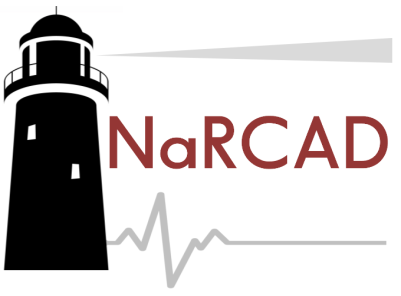 Jerry Avorn, MD, Co-directorjavorn@partners.org Michael Fischer, MD, MS, Directormfischer@partners.orgNiteesh Choudry, MD, PhD, Facultynchoudry@partners.org Bevin K. Shagoury, Communications & Education Directorbshagoury@partners.orgArielle Mather, MPH, Education & Training Manageramather1@partners.org General Inquiries: narcad@partners.orgnarcad.org | 419 Boylston Street, 6th FloorConference Map & Breakout Session Room AssignmentsPlease refer to your program guide for detailed breakout session descriptionsDay 1 Breakout Sessions: “AD in Action”AD 101: Deconstructing an AD Visit	Room 216 (2nd floor)“It’s All in the Detailer”: A Team-Building Perspective	Room 217 (2nd floor)Building Strategic Partnerships: Increasing Access & ImpactRotunda (3rd floor, where all main sessions are held)Day 2 Breakout Sessions: “Advanced Lessons in AD”Creating Clear Messaging from Complex Clinical Topics	Room 217 (2nd floor)Topic Workshop: Opioid Safety 	Room 216 (2nd floor)Pragmatic Program EvaluationRotunda (3rd floor, where all main sessions are held)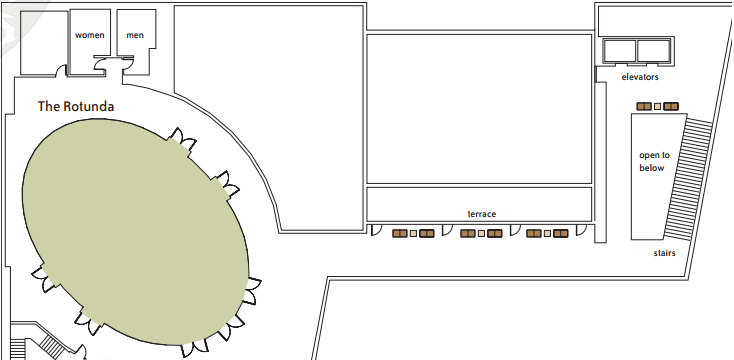 3rd Floor Map:All Main Sessions 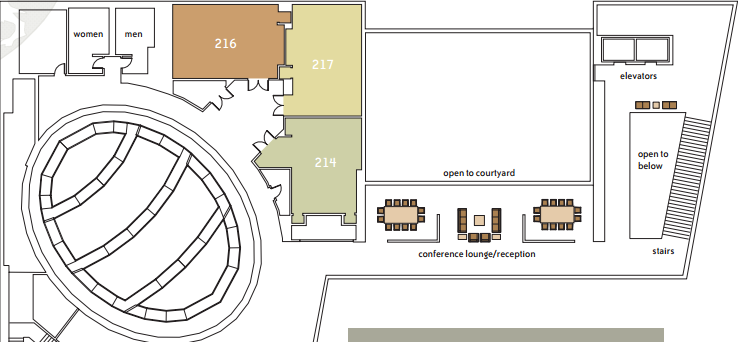 						   216		  217								2nd Floor Map:Breakout Rooms216 & 217